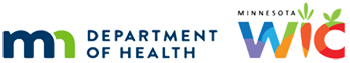 WIC Staff Survey of Training NeedsUPDATED April 2022InstructionsThis survey of CPA training needs may be completed individually or as a group.  Below is a list of WIC competencies.  Please indicate the areas in which you (or your group) would like more training by checking the topics.  After training needs are determined, prioritize group and individual training needs and incorporate the top 2-5 into your Staff Training PlanDetermine where and how you can get additional training in the areas identified. This can be through a variety of modes.  A list of online training resources is provided that may help meet some training need in an easily accessible manner.  Best practice with all trainings, is to provide an opportunity to discuss concepts with others, and how they can be applied to the WIC environment.  This will enhance learning and skill building and is highly encouraged. Trainings to enhance skills in growth and health assessment Interpretation and assessment of growth charts, including BMI  Hematological assessment Assessing prenatal weight gain Normal prenatal growth and development Normal infant growth and developmentPreterm infant growth and developmentNormal child growth and developmentOther Trainings to enhance skills in nutrition assessment MN WIC nutrition assessment procedureVENA—Value Enhanced Nutrition AssessmentInfant Nutrition Assessment Nutritional needs of healthy, full-term infantsNutritional needs of premature or high-risk infantsNAS (Neonatal Abstinence Syndrome) Congenital Heart DefectOther Assessing adequate intake of breastmilk or formulaAssessing developmental readiness for complementary foodsAssessing transition of texture in complementary foodsParent/infant interactionDetermining nutritional risk and assigning of risk codesOther Child Nutrition Assessment Assessing nutritional intake of toddlersAssessing nutritional intake of childrenAssessing nutritional intake of high-risk childrenDowns SyndromeDHDAutismAsthmaDiabetesOther Parent-child feeding relationshipPregnancy or Postpartum Nutrition Assessment Assessing prenatal nutrition intakeAssessing nutritional needs of high-risk pregnant womenSevere hyperemesisPregnancy after gastric bypass surgeryAdolescentGestational Diabetes Other Assessing postpartum nutrition intake Breastfeeding womanNon-breastfeeding womanOther Trainings to enhance skills in providing nutrition education for infantsDiscussing growth charts and normal infant growth patternsRecommended feeding practices for infantsAddressing breastfeeding questions and concernsInadequate milk supplySore nipplesJaundice and breastfeedingAssessment and counseling skills for when a BF mom requests formulaBreast pumps Other Baby Behavior (sleep, crying, cues)Proper formula preparation techniquesFormula types and uses Introduction of complementary foods Talking with parents about how to transition to table foodsOther Trainings to enhance skills in providing nutrition education for childrenInterpreting and explaining growth charts to parentsHow to talk about weaning from the bottle to an open cupHow to talk about typical feeding challenges of toddlers and childrenAnemiaFood jags and picky eatingExcessive juice/milk intakeOther Dental healthGuidelines on and how to encourage physical activityGuidelines for screen time for toddlers and preschoolersHelping parents set health goals for their familyTrainings to enhance skills in providing nutrition education for prenatal or postpartum participantsPrenatal Nutritional concerns during pregnancy Tips for nausea, vomiting and heartburnAnemia and PICAGestational diabetes counselingTalking about weight gain during pregnancyDental healthTalking about alcohol and drug use during pregnancy and how to offer referralsEffect of smoking during pregnancyOther Postpartum Interconception healthDiscussing weight and weight managementEncouraging physical activity and other health habitsOther Trainings to expand overall general nutrition knowledgeNutrition Related DiseasesBasic nutrition through the lifecycleDigestion and absorption of nutrientsVitamin and mineral reviewMicronutrients and WaterDietary guidelines for Americans and My PlateFood allergiesProbioticsGMO’sFad dietsFood safety, including guidelines for pregnant womenOther Trainings to expand knowledge and skills of high-risk nutrition factors and nutrition related diseases Iron deficiency anemiaCeliac disease and gluten related disordersHypertensionHeart diseaseAsthma in children Childhood obesityAssigning risk codesGastric bypass surgery—effect on nutritional needsWriting individual nutrition care plans (INCP) to allow for effective follow-upOther Trainings to expand knowledge breastfeeding education, support and promotionAddressing barriers to breastfeedingBuilding confidence in the breastfeeding mom (PN and PP) Benefits of breastfeeding including duration  Prenatal anticipatory guidance messages to moms to prepare them for the hospital experience 3-step counseling approach to breastfeeding counseling Talking with the mom who plans to “combo feed”Laid back breastfeeding and other position and latch information Assessing perceived milk supply problems and factors that impact milk supplySore nipplesUse of nipple shieldsHand expression of breastmilkBreast pumpsDetermining need for a breast pump Discussing breastfeeding with the mom who “just wants to pump”Obtaining a breast pump through MA or other insuranceProper flange sizing Assembly and cleaning of various breast pumpsContraindications to breastfeeding Breastfeeding and smoking Relactation or induced lactation  Breastfeeding multiples Breastfeeding older babyWeaning Other Trainings to expand on cultural awarenessCivil Rights Cultural competency and cultural humilityHow culture impacts the meaning of foodDifferent food and health practices of  cultureWorking effectively with interpretersOther Trainings to develop skills in Participant-Centered ServicesParticipant Centered Services SkillsBuilding RapportActive ListeningAmbivalence and CollaborationChange TalkOpen Ended questionsAffirmationsReflective ListeningExplore/Offer/ExploreSummarizingGoal SettingInterpersonal CommunicationsDealing with Sensitive TopicsEliciting MotivationDealing with Difficult PeopleTelephone communication skillsOther Trainings to develop skills in discussing the WIC food package and shopping experienceWIC food package and shopping tipsWIC voucher redemption proceduresFood PrescriptionsOther Trainings to develop skills in promoting leadership and staff wellnessTeam buildingStaff development and trainingUtilizing WIC dataWorksite wellnessOther Trainings to learn more about other WIC related topicsDads at WICThe millennial generationRecognizing child abuse and safetyInformation about local referral resources and what they doOther Minnesota Department of Health - WIC Program 85 E 7th Place, PO BOX 64882, ST PAUL MN 55164-0882; 651-201-3942, health.wic@state.mn.us, www.health.state.mn.us; To obtain this information in a different format, call: 651-201-3942This institution is an equal opportunity provider.